1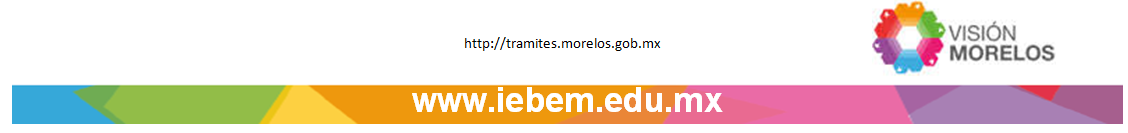 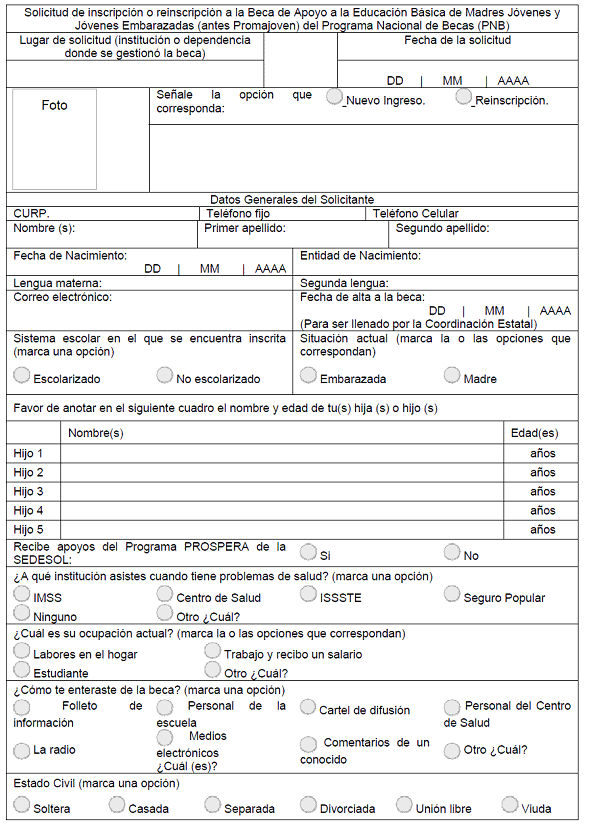 2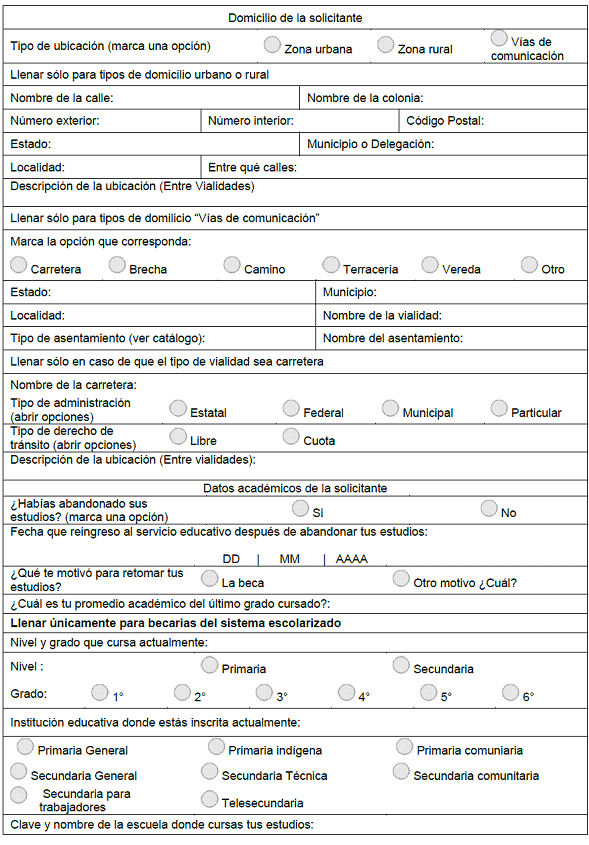 3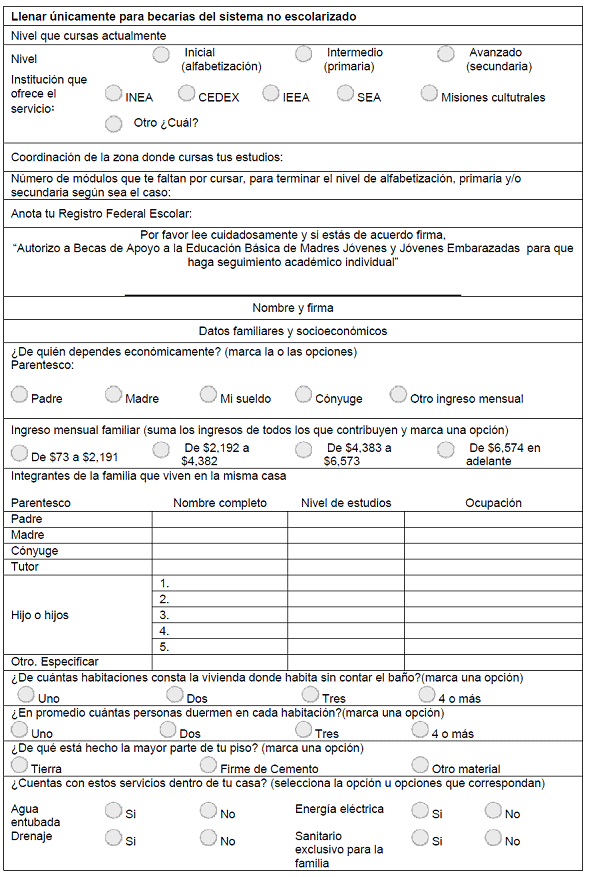 4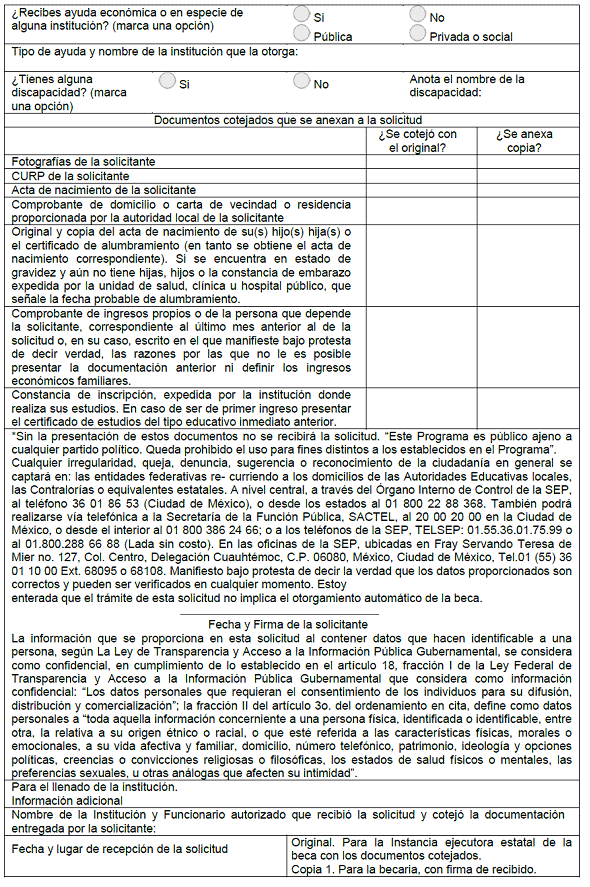 